KARKKI-DNATAUSTAA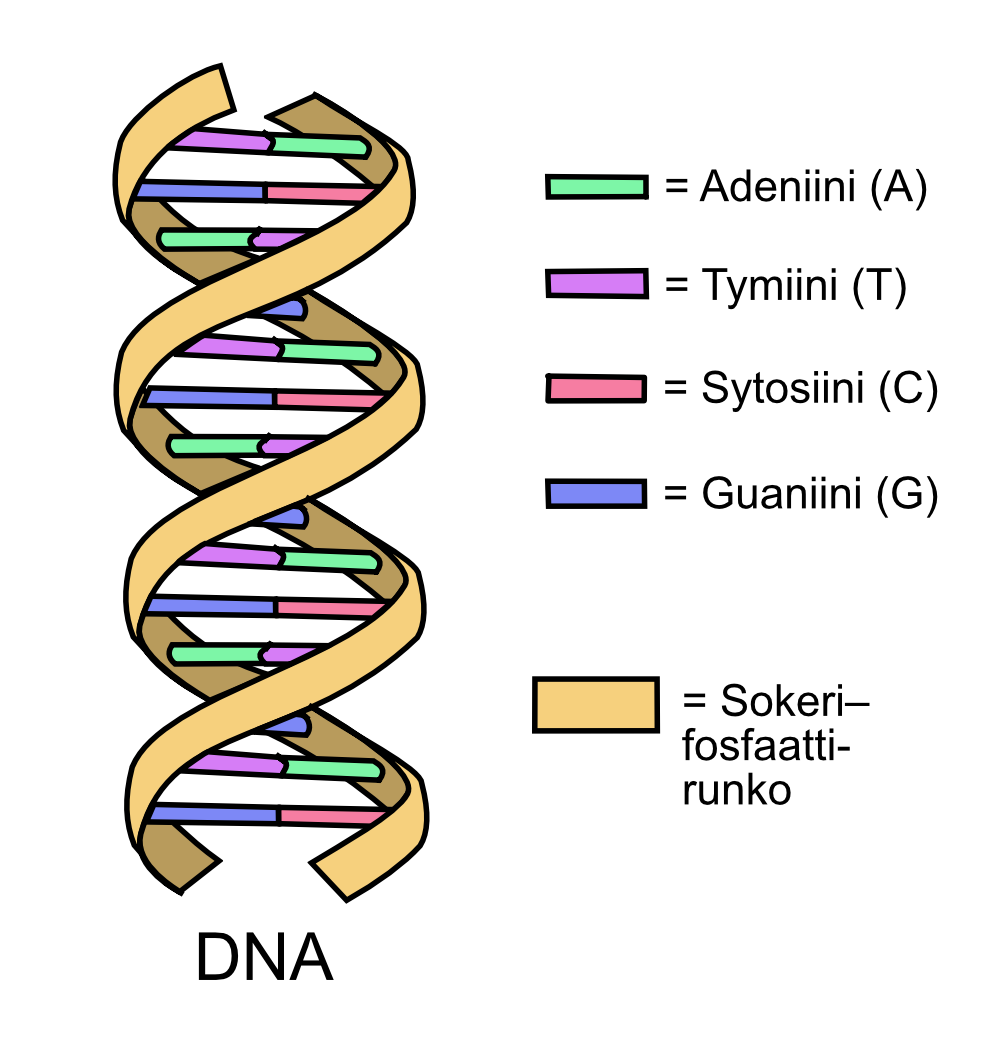 Kaikkien elävien eliöiden perimä koostuu DNA:sta eli deoksiribonukleiinihaposta. DNA koostuu kahdesta toisiinsa liittyvästä ketjusta eli juosteesta. DNA-juosteen rakenteessa on kolme tärkeää osaa: sokeri-, fosfaatti- ja emäsosa. Emäksiä on neljä erilaista: adeniini (A), guaniini (G), sytosiini (C) ja tymiini (T). Näiden neljän emäksen avulla solun perimään on kirjattu tieto siitä, miten sen pitää toimia eri tilanteissa.DNA ja siihen tarttuvat proteiinit muodos- tavat kromosomeja, joita esimerkiksi ihmi- sellä on 46 kappaletta. DNA:n kohtia, jotka ohjaavat solun toimintaa, kutsutaan gee- neiksi. Suurin osa geeneistä ohjaa solun proteiinien tuottamista. DNA:n sisältämä tieto välittyy lähetti-RNA:n avustuksella ribosomeille, jossa tuotetaan tämän tiedon avulla proteiineja. Tätä tapahtumasarjaa kutsutaan proteiinisynteesiksi. Proteiineja solu tarvitsee esimerkiksi aineenvaihduntaan, aineiden kuljetukseen, liikkumiseen, viestintään ja lisääntymiseen.Tässä työssä valmistetaan karkeista yksinkertainen DNA-malli.POHDITTAVAKSI ENNEN TYÖTÄMissä solun osassa DNA sijaitsee?Mitä tehtäviä DNA:lla on soluissa? Mistä osista DNA koostuu?TARVIKKEETHammastikkujaMetrilakua tai muuta pitkää ja taipuisaa karkkia4 eri väristä irtokarkkia (esim. Ässä Mix)TYÖOHJE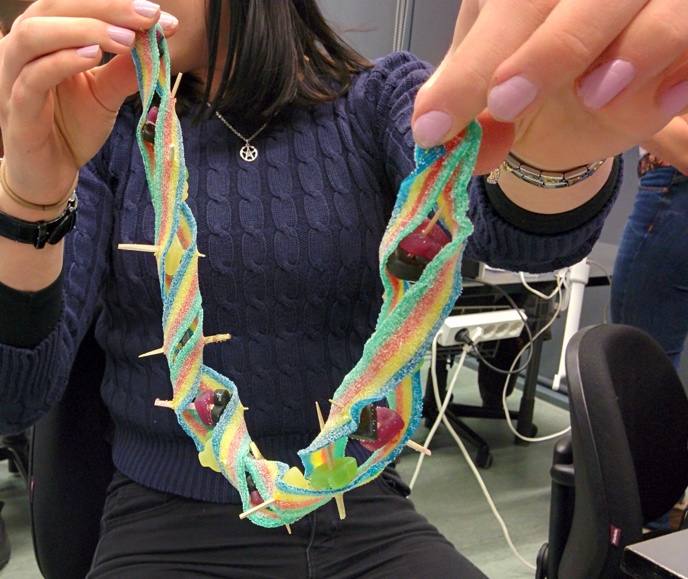 Metrilakua tai muuta pitkä ja taipuisa karkki esittää DNA:n sokeri-fosfaattirunkoa.Neljä eri väristä irtokarkkia esittävät DNA:n emäksiä jotka pariutuvat emäsparisäännön mukaisesti: A pariutuu aina T:n kanssa, C pariutuu vain G:n kanssa. Päätä itse mikä väri esittää mitäkin emästä (A,T, C, G)Aloita juosteesi kuten oikeassa geenissä: geeni alkaa aloituskoodilla TAC ja loppuu johonkin näistä koodeista: ATT, ACT tai ATCKiinnitä ”emäkset” hammastikulla juosteeseen. Rakenna ensin yksi koodaava juoste ja sitten sille vastinjuoste emäsparisäännön mukaisesti. Kirjoita koodisi tähän:___________________________________________________________________Rakenna DNA:sta 10-15 emäksen mittainen pätkä (oikea geeni olisi toki pidempi). Kierrä juosteet yhteen, kuten DNA:n kaksoiskierre.Voit ottaa rakentamastasi DNA:sta kuvan! Lopuksi: syö todistusaineisto. 